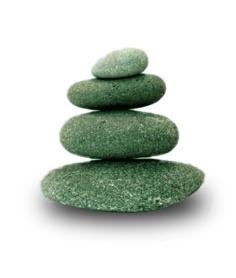 Supplemental Guide:Pain Medicine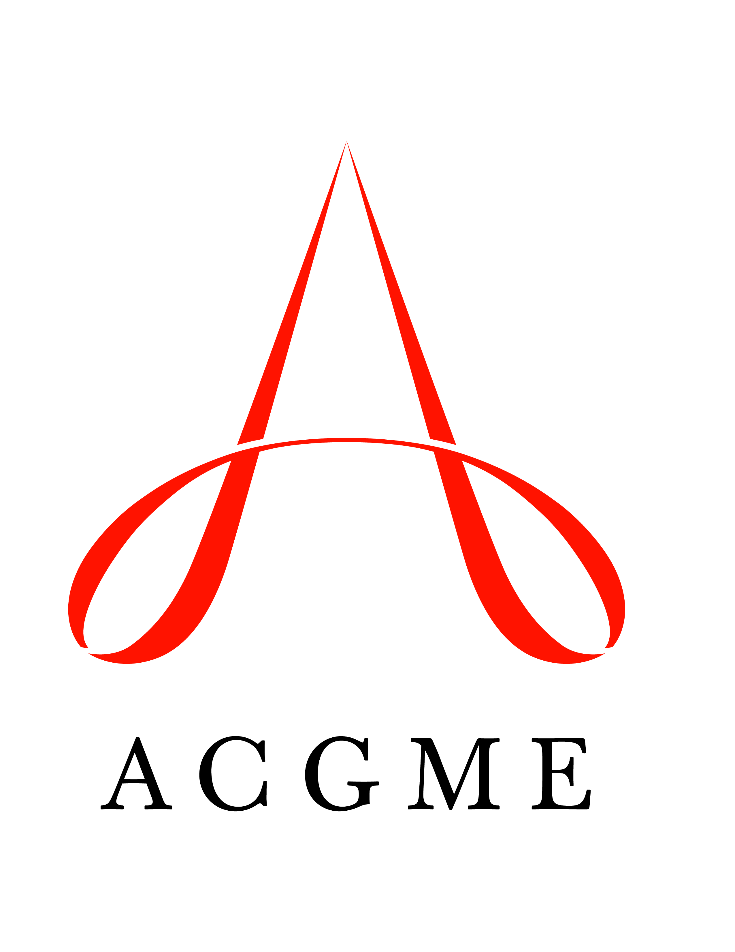 January 2022TABLE OF CONTENTSintroduction	3Patient care	4Gathers and Synthesizes Essential and Accurate Information	4Gathers and Synthesizes Essential and Accurate Information - Psychiatric History	6Develops and Achieves a Comprehensive Pain Treatment Plan for Each Patient	8Patient Counseling for Testing and Procedures	10Demonstrates Skill in Performing Interventions	12Provides Consultative Care	14Medical Knowledge	16Possesses Clinical Knowledge	16Diagnostic Testing and Imaging	18Systems-based practice	20Patient Safety and Quality Improvement	20System Navigation for Patient-Centered Care	22Physician Role in Health Care Systems	25practice-based learning and improvement	27Evidence-Based and Informed Practice	27Reflective Practice and Commitment to Personal Growth	28Participates in Scholarship	30professionalism	32Professional Behavior and Ethical Principles	32Accountability/Conscientiousness	34Well-Being	36Patient-Centered Care/Cultural Competency	37interpersonal and communication skills	39Patient- and Family-Centered Communication	39Interprofessional and Team Communication	42Communication within Health Care Systems	44Mapping Milesotnes 1.0 to 2.0	46RESOURCES	48Milestones Supplemental GuideThis document provides additional guidance and examples for the Pain Medicine Milestones. This is not designed to indicate any specific requirements for each level, but to provide insight into the thinking of the Milestone Work Group.Included in this document is the intent of each Milestone and examples of what a Clinical Competency Committee (CCC) might expect to be observed/assessed at each level. Also included are suggested assessment models and tools for each subcompetency, references, and other useful information.Review this guide with the CCC and faculty members. As the program develops a shared mental model of the Milestones, consider creating an individualized guide (Supplemental Guide Template available) with institution/program-specific examples, assessment tools used by the program, and curricular components.Additional tools and references, including the Milestones Guidebook, Clinical Competency Committee Guidebook, and Milestones Guidebook for Residents and Fellows, are available on the Resources page of the Milestones section of the ACGME website.To help programs transition to the new version of the Milestones, the ACGME has mapped the original Milestones 1.0 to the new Milestones 2.0. Indicated below are where the subcompetencies are similar between versions. These are not exact matches but are areas that include similar elements. Not all subcompetencies map between versions. Inclusion or exclusion of any subcompetency does not change the educational value or impact on curriculum or assessment.Available Milestones Resources   Milestones 2.0: Assessment, Implementation, and Clinical Competency Committees Supplement, 2021 - https://meridian.allenpress.com/jgme/issue/13/2s  Milestones Guidebooks: https://www.acgme.org/milestones/resources/   Assessment Guidebook   Clinical Competency Committee Guidebook  Clinical Competency Committee Guidebook Executive Summaries  Implementation Guidebook  Milestones Guidebook   Milestones Guidebook for Residents and Fellows: https://www.acgme.org/residents-and-fellows/the-acgme-for-residents-and-fellows/   Milestones Guidebook for Residents and Fellows  Milestones Guidebook for Residents and Fellows Presentation  Milestones 2.0 Guide Sheet for Residents and Fellows  Milestones Research and Reports: https://www.acgme.org/milestones/research/   Milestones National Report, updated each fall   Milestones Predictive Probability Report, updated each fall Milestones Bibliography, updated twice each year  Developing Faculty Competencies in Assessment courses - https://www.acgme.org/meetings-and-educational-activities/courses-and-workshops/developing-faculty-competencies-in-assessment/   Assessment Tool: Direct Observation of Clinical Care (DOCC) - https://dl.acgme.org/pages/assessment  Assessment Tool: Teamwork Effectiveness Assessment Module (TEAM) - https://team.acgme.org/ Improving Assessment Using Direct Observation Toolkit - https://dl.acgme.org/pages/acgme-faculty-development-toolkit-improving-assessment-using-direct-observation  Remediation Toolkit - https://dl.acgme.org/courses/acgme-remediation-toolkit  Learn at ACGME has several courses on Assessment and Milestones - https://dl.acgme.org/  Patient Care 1: Gathers and Synthesizes Essential and Accurate Information to Define Each Patient’s Clinical Problem(s) (Neurology and Musculoskeletal)Overall Intent: To demonstrate progression in the areas of history taking, physical examination, and formulation of the correct diagnosis, with emphasis placed on inclusion of broad and complete sources of information including the patient, patient-reported outcomes, biopsychosocial data, and secondary sources of data (e.g., medical record)Patient Care 1: Gathers and Synthesizes Essential and Accurate Information to Define Each Patient’s Clinical Problem(s) (Neurology and Musculoskeletal)Overall Intent: To demonstrate progression in the areas of history taking, physical examination, and formulation of the correct diagnosis, with emphasis placed on inclusion of broad and complete sources of information including the patient, patient-reported outcomes, biopsychosocial data, and secondary sources of data (e.g., medical record)MilestonesExamplesLevel 1 Acquires accurate medical historiesPerforms accurate physical examsDevelops limited differential diagnosesAdheres to note template when acquiring medical historiesAsks about headache healthy habitsPerforms respiratory, cardiovascular and abdominal exam; needs guidance to organize neurological and musculoskeletal examsLevel 2 Acquires accurate and relevant pain histories Performs relevant pain-based physical exams Uses and synthesizes collected data, including patient-reported outcomes, to define a patient’s central clinical problem(s) and generate a prioritized differential diagnosis and problem listWhen patients state they stay well hydrated, asks follow-up questions to determine exact daily fluid intake, types of liquids, daily caffeine, and sugary drink intakeExamines a patient for Beighton criteria for joint hypermobilityIn a patient with widespread pain, examines and looks for tender points in all four quadrantsTalks patient through the exam, explaining each stepProvides differential diagnosis for an L5 radiculopathy Uses the Functional Disability Inventory trends over time to assess efficacy of treatment planLevel 3 Acquires accurate and relevant pain histories in the context of a patient with complex medical conditionsPerforms accurate and relevant physical exams that are targeted to the patient’s problemsEfficiently uses the biopsychosocial data to inform the differential diagnosisObtains an accurate medical history of acute pain symptoms superimposed on chronic painAdjusts hip examination technique in a patient with previous total hip arthroplasty During abdominal exam, looks for signs consistent with visceral hyperalgesia versus neuralgia versus myofascial painDemonstrates on self potentially painful elements of exam (e.g., pinprick for sensory testing for patients with neuropathic pain)Obtains history of substance misuse in a patient with chronic pain to inform treatment optionsInterprets discrepancies between functional outcomes and pain scale responsesModifies treatment plan based on Functional Disability Inventory trendsLevel 4 Efficiently acquires accurate and relevant pain history in the context of a patient with complex medical conditionsPerforms hypothesis-driven physical exams that identify subtle or unusual physical exam findings in patients with uncommon conditionsEfficiently uses all sources of secondary data to inform differential diagnosisIf patient has multi-site pain, asks the patient to rank the areas with the most to the least impact on function and starts to gather pain history in that orderAsks patients about sleep hygiene, including bedtime, wake-up time, length to onset of sleep, number of awakenings during the night, ease of going back to sleep, use of electronic devices around bedtime, caffeine intake, and exercise routinePerforms hook sign to look for slipping rib syndrome in patient with lower chest pain/rib cage painIn addition to institutional and external electronic health record (EHR) review, incorporates patient reported outcomes into differential diagnosis and development of treatment planLevel 5 Acts as a role model and teaches the effective use of history taking, biopsychosocial, and physical examination skills to efficiently identify and treat multiple complex pain conditionsDuring subspecialty rotation, identifies a patient who would benefit from multidisciplinary pain clinic evaluation, discusses referral with the patient, and if patient agrees, counsels an attending physician about placing a referral to pain clinicSupervises more junior residents during patient encounterAssessment Models or ToolsDirect observationRole playingSimulationCurriculum Mapping Notes or ResourcesMalanga GA, Mautner K. Musculoskeletal Physical Examination: An Evidence-Based Approach. 2nd ed. Philadelphia, PA: Elsevier; 2016. ISBN:978-0323396233. O’Brien M. Aids to the Examination of the Peripheral Nervous System. 5th ed. Elsevier; 2010. ISBN:978-0702034473. Scholten P, Chekka K, Benzon HT. Physical examination of the patient with pain. In: Benzon HT, Raja SN, Fishman SM, et al. Essentials of Pain Medicine. 4th ed. Philadelphia, PA: Elsevier; 2017. ISBN:978-0323401968. Stanford Medicine. Stanford Medicine 25: Promoting the Culture of Bedside Medicine. https://stanfordmedicine25.stanford.edu/. 2021.Wahezi SE, Duarte RA, Yerra S, et al. Telemedicine during COVID-19 and beyond: A practical guide and best practices multidisciplinary approach for the orthopedic and neurologic pain physical examination. Pain Physician. 2020;23(4S):S205-S238. https://www.painphysicianjournal.com/linkout?issn=&vol=23&page=S205. 2021.Patient Care 2: Gathers and Synthesizes Essential and Accurate Information to Define Each Patient’s Clinical Problem(s) (Psychiatric and Pain Comorbidities)Overall Intent: To master psychiatric history taking, mental status examination, and screening for common psychiatric comorbidities impacting pain treatment outcomes; to screen for additional high-risk factors that require modification of treatment plan; to understand and include patient reported outcomes, which will be increasingly required to assess efficacy of treatments and justify treatment selectionPatient Care 2: Gathers and Synthesizes Essential and Accurate Information to Define Each Patient’s Clinical Problem(s) (Psychiatric and Pain Comorbidities)Overall Intent: To master psychiatric history taking, mental status examination, and screening for common psychiatric comorbidities impacting pain treatment outcomes; to screen for additional high-risk factors that require modification of treatment plan; to understand and include patient reported outcomes, which will be increasingly required to assess efficacy of treatments and justify treatment selectionMilestonesExamplesLevel 1 Acquires accurate psychiatric histories and conducts a mental status examination when relevantIdentifies common psychiatric diagnosesCounsels adolescent patient about potential mood-related side effects of gabapentin prescribed for sciaticaAsks patients to self-identify personality styles as easy going or “worriers”Level 2 Consistently acquires accurate psychiatric histories and conducts mental status examinations when relevantScreens patients for common psychiatric comorbiditiesAsks patients about stressors in their livesWhen patient identifies the stressor, fellow asks follow-up questions about how the stressors make them feel (worried, stressed, overwhelmed, etc.)Understands the rationale to triage patients into groups based on results of Risk Assessment Tool (or similar) Administers Risk Assessment Tool (or similar) to assess patient’s risk for substance use disorderLevel 3 Consistently and efficiently acquires accurate psychiatric histories and conducts mental status examinations when relevant; screens for common psychiatric comorbiditiesConsistently screens for adverse childhood events, trauma, substance use disorders (SUDs), and safetyUtilizes and interprets screening tools to recognize when a patient is suffering from depression or anxietyWhen starting a patient on opioids who is at moderate risk for opioid related adverse effects (misuse) based on Risk Assessment Tool, adjusts follow-up schedule and limits medication quantity accordinglyLevel 4 Consistently uses screening to narrow the differential diagnosis for a patient with psychiatric comorbiditiesConsistently follows trends in functional assessment of a patient with common psychiatric comorbiditiesIn patient with personality disorder, chronic pain, and severe pain disability, discusses higher level of psychiatric intervention such as partial hospitalization and how taking care of mental health will positively influence treatment of painPlaces adolescent patients in a separate room from parents to privately and confidentially discuss smoking and use of tetrahydrocannabinols (THC), alcohol, and illicit drugsIdentifies risk level (low, medium, high) for substance use disorder based on results of Risk Assessment Tool (or similar)Level 5 Acts as a role model and teaches the effective use of history taking and conducting a mental status examination when relevantActs as a role model and teaches how to screen for adverse childhood events, trauma, SUDs, and safetyActively involved in research or development of tools related to patient reported outcomesTeaches more junior residents or medical students how to conduct a non-judgmental screening for substance use disorderAssessment Models or ToolsDirect observationRole playingSimulation Curriculum Mapping Notes or ResourcesAdams MCB, Mackey SC. Assessment of chronic pain. In: Longnecker D, Newman M, Zapol W, Sandberg W, Mackey S. Anesthesiology. 3rd ed. McGraw Hill Education; 2017. ISBN:978-0071848817.Jackson WC. Connecting the dots: How adverse childhood experiences predispose to chronic pain. Practical Pain Management. 2021;20(3):24-28. https://www.practicalpainmanagement.com/treatments/psychological/connecting-dots-how-adverse-childhood-experiences-predispose-chronic-pain. 2021.Lawson EF, Wallace MS. Neurolytic agents. In: Deer TR, Leong MS, Buvanendran A, Kim PS, Panchal SJ, ed. Treatment of Chronic Pain by Interventional Approaches: the American Academy of Pain Medicine Textbook on Patient Management. New York: Springer; 2014. ISBN:978-1493918232. Leong MS, Kim PS, Saberski L. Cryoanalgesia. In: Deer TR, Leong MS, Buvanendran A, Kim PS, Panchal SJ, ed. Treatment of Chronic Pain by Interventional Approaches: the American Academy of Pain Medicine Textbook on Patient Management. New York: Springer; 2014. ISBN:978-1493918232. Younger J, McCue R, Mackey S. Pain outcomes: A brief review of instruments and techniques. Curr Pain Headache Rep. 2009;13(1):39-43. https://www.ncbi.nlm.nih.gov/pmc/articles/PMC2891384/. 2021.Patient Care 3: In Collaboration with the Patient, Develops, and Achieves a Comprehensive Pain Treatment Plan for Each Patient; Includes Consideration of Available Pharmacologic, Behavioral, Rehabilitative, Interventional, Complementary/Alternative ApproachesOverall Intent: To demonstrate progression in the design, implementation, follow-up, and adjustments of a comprehensive therapy planPatient Care 3: In Collaboration with the Patient, Develops, and Achieves a Comprehensive Pain Treatment Plan for Each Patient; Includes Consideration of Available Pharmacologic, Behavioral, Rehabilitative, Interventional, Complementary/Alternative ApproachesOverall Intent: To demonstrate progression in the design, implementation, follow-up, and adjustments of a comprehensive therapy planMilestonesExamplesLevel 1 Develops a plan for straightforward cases, with assistanceConsistently recognizes situations that require consultations or help from an attending physicianManages straightforward cases, with direct supervisionIdentifies the potential options for consultations and diagnostics in a patient with new (first time) onset of lower back pain without any risk factors or “red flag” symptoms such as neurological deficits and sees the patient for follow-up careRequests rheumatological consultation for a patient with suspected inflammatory spondyloarthropathyCompletes a routine medication refill visit with attending supervision under consideration of the indication, effects, side effects, interactions, and comorbiditiesLevel 2 Independently develops a plan for a straightforward case and implements it, with assistanceObtains appropriate consultations with specific questions for the consultantManages complex cases, with direct supervisionFor the patient described under Level 1, reviews potential diagnostic interventions and implements a treatment plan including follow-up as indicatedEvaluates a complex pain patient, such as a patient with failed-back surgery syndrome under supervision and initiates appropriate consultations, such as physical therapy and spine surgery and provides follow-up careEvaluates a complex pain patient, such as a patient with complex regional pain syndrome and initiates the appropriate consultations such as physical therapy and reviews potential differential diagnostic optionsLevel 3 Develops a plan for a complex case and implements it, with minimal assistanceIncorporates consultation results into a treatment planManages cases with indirect supervisionDevelops a treatment plan for a patient with failed-back surgery syndrome through incorporation of the consultant recommendations (spine surgeons, psychologists, and physical therapists) and follow-up care as indicatedActively manages the patient and makes adjustments to the treatment plan based on clinical outcomes and recommendations by the consultants and the patient`s preferences during follow-up careLevel 4 Independently develops, implements, and monitors a comprehensive treatment planApplies learning from consultants to similar patient care scenariosIndependently manages patients across applicable inpatient, outpatient, and ambulatory clinical settingsIndependently manages a complex pain patient, such as a patient with cancer pain, through the various clinical stages including in the ambulatory and in-patient settingIncorporates changes in the patient`s preferences and consult recommendations throughout the clinical course of the pain conditionIndependently follows up and assesses the patient and clinical outcomesLevel 5 Effectively manages unusual, rare, or complex disorders in all appropriate clinical settingsActs as role model and teaches complex patient-centered careActively advances novel pain therapiesExpertise is actively sought by referring physicians and patients themselvesShares own expertise using various communication channels such as meetings, publications, or presentationsAdvances and actively implements novel assessment, diagnostic and therapeutic toolsAssessment Models or ToolsDirect observation Multisource feedbackReview of recordsSimulation Curriculum Mapping Notes or ResourcesStandard Pain Medicine LitePatient Care 4: Patient Counseling for Testing and ProceduresOverall Intent: To identify risks and benefits for diagnostic testing and interventional pain proceduresPatient Care 4: Patient Counseling for Testing and ProceduresOverall Intent: To identify risks and benefits for diagnostic testing and interventional pain procedures`ExamplesLevel 1 Discusses the indications, contraindications, and potential risks of diagnostic testing and straightforward procedures and obtains and documents informed consentInforms patient of risks of performing lumbar medial branch denervation including bleeding, infection, increased pain, ineffectiveness, injury to nerves causing increased pain, weakness, or numbness in legLists common labs for inflammatory work-up for a young adult male with bilateral sacroiliac region painLists common labs for neuropathy work-up for paresthesia in stocking-glove distribution in a patient with no other known comorbidities Level 2 Discusses the indications, contraindications, and potential risks of invasive diagnostic testing and complex procedures and obtains and documents informed consentDiscusses risks and benefits of intrathecal pump placementExplains the cumulative effects of radiation exposure from radiographs, computerized tomography (CT), etc.Discusses the importance of first performing medial branch blocks prior to radiofrequency ablation because structural changes seen in the zygapophysial joint on radiographs, CT, or magnetic resonance imaging (MRI) does not always predict zygapophysial joint-mediated painLevel 3 Discusses the indications, contraindications, potential risks, and  controversies of procedures for patients with common comorbidities and obtains and documents informed consentDiscusses the risks of spinal cord stimulator with a patient who has a body mass index (BMI) of 35 Explains the rationale for dual diagnostic blocks prior to proceeding with radiofrequency ablation for suspected zygapophysial joint painExplains the value of diagnostic intra-articular hip injection in a patient with history of moderate to severe hip osteoarthritis and chronic intractable low back pain despite spine injectionsLevel 4 Discusses the indications, contraindications, potential risks, and  controversies procedures for patients with complex comorbidities and obtains and documents informed consentDiscussed risks and benefits of intrathecal pump placement in cancer patient on anticoagulation therapyIdentifies in imaging the different types of transitional lumbosacral segments associated with Bertolotti’s syndrome    Level 5 Quantifies evidence for risk-benefit analysis while obtaining informed consent for invasive diagnostic testing, complex procedures, or therapiesAccurately describes risks with percentages of complication from genicular nerve denervation procedures, as well as percent of patients who get 50 percent relief and for how longAssessment Models or ToolsDirect observationMultisource feedbackRole playingCurriculum Mapping Notes or ResourcesAnnacone F, Dixon S, Kaufman A. A review of long-term pain relief after genicular nerve radiofrequency ablation in chronic knee osteoarthritis. Pain Physician. 2017;20(3):E437-E444. https://www.painphysicianjournal.com/linkout?issn=&vol=20&page=E437. 2021.Cohen SP, Bhaskar A, Bhatia A, et al. Consensus practice guidelines on interventions for lumbar facet joint pain from a multispecialty, international working group. Reg Anesth Pain Med. 2020;45(6):424-467. https://www.ncbi.nlm.nih.gov/pmc/articles/PMC7362874/. 2021.Deer TR, Lamer TJ, Pope JE, et al. The Neurostimulation Appropriateness Consensus Committee (NACC) safety guidelines for the reduction of severe neurological injury. Neuromodulation. 2017;20(1):15-30. https://onlinelibrary.wiley.com/doi/10.1111/ner.12564. 2021.Deer TR, Pope JE, Hayek SM, et al. The Polyanalgesic Consensus Conference (PACC): Recommendations on intrathecal drug infusion systems best practices and guidelines. Neuromodulation. 2017;20(2):96-132. https://onlinelibrary.wiley.com/doi/10.1111/ner.12538. 2021.Wang RZ, Vashistha V, Kaur S, Houchens NW. Serotonin syndrome: Preventing, recognizing, and treating it. Cleve Clin J Med. 2016;83(11):810-817. https://www.ccjm.org/content/83/11/810.long. 2021.Patient Care 5: Demonstrates Skill in Performing InterventionsOverall Intent: To understand appropriate patient selection, risks and benefits, and safe procedure technique for interventional pain proceduresPatient Care 5: Demonstrates Skill in Performing InterventionsOverall Intent: To understand appropriate patient selection, risks and benefits, and safe procedure technique for interventional pain procedures`ExamplesLevel 1 Performs straightforward interventions, ensuring patient safety and comfort, with supervisionRecognizes and manages complications in patients with common comorbidities, with supervisionPositions patient prone with lumbar support; uses appropriate sterile technique; obtains satisfactory fluoroscopic images, explains intervention to patient as it is being performed (e.g., saying “you will now feel a pinch and burn,” when administering local anesthetic, with guidance from attendingRecognizes "wet tap” and informs patient of treatment options with help of attendingLevel 2 Independently performs straightforward interventions, ensuring patient safety and comfortIndependently recognizes and manages complications in patients with common comorbiditiesPositions patient prone with lumbar support; uses appropriate sterile technique; obtains satisfactory fluoroscopic images; explains intervention to patients as it is being performed (e.g., saying “you will now feel a pinch and burn,” when administering local anesthetic independentlyRecognizes “wet tap” and can inform patient of treatment options independently  Level 3 Performs complex interventions, ensuring patient safety and comfort,with supervisionRecognizes and manages complications in patients with complex comorbidities, with supervisionPerforms spinal cord stimulator trial with attending supervisionRecognizes and treats signs and symptoms of serotonin syndrome in patient with history of depression on multiple antidepressants who was recently started on cyclobenzaprine with help from attendingLevel 4 Independently performs complex interventions, ensuring patient safety and comfortIndependently recognizes and manages complications in patients with complex comorbiditiesIndependently performs spinal cord stimulator trialRecognizes and independently treats signs and symptoms of serotonin syndrome in patient with history of depression on multiple antidepressants, who was recently started on cyclobenzaprine Level 5 Independently performs complex interventions for a patient with complex comorbidities, ensuring patient safety and comfortDemonstrates expertise to teach and supervise others in the performance of invasive proceduresIndependently implants intrathecal pump in cancer patient with malnutrition and on chronic anticoagulation therapyTeaches fellows or colleague how to implant a spinal cord stimulatorAssessment Models or ToolsDirect observationRole playingCurriculum Mapping Notes or ResourcesAnnacone F, Dixon S, Kaufman A. A review of long-term pain relief after genicular nerve radiofrequency ablation in chronic knee osteoarthritis. Pain Physician. 2017;20(3):E437-E444. https://www.painphysicianjournal.com/linkout?issn=&vol=20&page=E437. 2021.Cohen SP, Bhaskar A, Bhatia A, et al. Consensus practice guidelines on interventions for lumbar facet joint pain from a multispecialty, international working group. Reg Anesth Pain Med. 2020;45(6):424-467. https://www.ncbi.nlm.nih.gov/pmc/articles/PMC7362874/. 2021.Deer TR, Lamer TJ, Pope JE, et al. The Neurostimulation Appropriateness Consensus Committee (NACC) safety guidelines for the reduction of severe neurological injury. Neuromodulation. 2017;20(1):15-30. https://onlinelibrary.wiley.com/doi/10.1111/ner.12564. 2021.Deer TR, Pope JE, Hayek SM, et al. The Polyanalgesic Consensus Conference (PACC): Recommendations on intrathecal drug infusion systems best practices and guidelines. Neuromodulation. 2017;20(2):96-132. https://onlinelibrary.wiley.com/doi/10.1111/ner.12538. 2021.Wang RZ, Vashistha V, Kaur S, Houchens NW. Serotonin syndrome: Preventing, recognizing, and treating it. Cleve Clin J Med. 2016;83(11):810-817. https://www.ccjm.org/content/83/11/810.long. 2021.Patient Care 6: Provides Consultative CareOverall Intent: To provide timely, meaningful consults in a manner that maximizes multidisciplinary patient care management and is respectful of system-based practice issuesPatient Care 6: Provides Consultative CareOverall Intent: To provide timely, meaningful consults in a manner that maximizes multidisciplinary patient care management and is respectful of system-based practice issuesMilestonesExamplesLevel 1 Respectfully receives and provides a timely response to consultation requestRecognizes the need for timely consultation based on disease acuity with supervisionConsistently responds to page requesting an inpatient pain consult within an hour (or institutionally required timeframe)Level 2 Clarifies the consultative question after gathering data about a patient with a basic pain condition, with supervisionIndependently recognizes the need for timely consultation based on disease acuityAfter discussion with the attending pain physician, calls the primary care provider to clarify which pain issue(s) the consult is for and the urgency for a patient with several pain complaintsLevel 3 Communicates the redefined problem with the referring team when a recommendation differs from the original consultation question, with supervision Prioritizes management stepsWith the attending pain physician, determines it would be inappropriate to do an epidural steroid injection to a patient with primarily axial pain, and that a median branch block is indicated instead, along with the attending physician, calls the primary care provider to explain the rationale for thisUnder supervision of attending pain physician, determines the patient consulted for a blood patch for a post-dural puncture headache has signs and symptoms consistent with increased intracranial pressure and requires imaging prior to proceedingLevel 4 Independently communicates the redefined problem with the referring team when a recommendation differs from the original consultation questionRecognizes the economic impact and role of medical team dynamics when making recommendations to the referring teamIn scenario in Level 3, independently calls the primary care providerIn a patient with managed care health insurance, calls the case manager to obtain prior authorization for a procedure and explains the rationale for itLevel 5 Is identified as a role model for consultative care across the spectrum of disease complexity and social determinants of healthLeads the multidisciplinary team to evaluate and integrate divergent recommendations to formulate a unified planIf two consultants/teams have differing opinions, provides clarity on best course of action for a patient with complex problemsScenario: A patient with post-laminectomy syndrome has had chronic pain for two years following a L4-5 fusion. There is a herniated disc at L3-4, which has not responded to medications, epidural steroid injection, and physical therapy.Convenes a phone conference with the spine surgeon to discuss whether spine fusion revision versus spinal cord stimulation would be the next appropriate step.Assessment Models or ToolsChart reviewDirect observation360-degree evaluationsCurriculum Mapping Notes or ResourcesChang D, Gabriel E. 10 tips for hospitalists to achieve an effective medical consult. The Hospitalist. 2015;7. https://www.the-hospitalist.org/hospitalist/article/122225/10-tips-hospitalists-achieve-effective-medical-consult. 2021. Medical Knowledge 1: Possesses Clinical KnowledgeOverall Intent: To demonstrate and apply basic science and clinical knowledge to provide optimal care to patients presenting with a wide range of pain symptomsMedical Knowledge 1: Possesses Clinical KnowledgeOverall Intent: To demonstrate and apply basic science and clinical knowledge to provide optimal care to patients presenting with a wide range of pain symptomsMilestonesExamplesLevel 1 Possesses basic knowledge of the anatomy, physiology, and pharmacology of pain for common pain conditionsPossesses basic knowledge of pain assessment and treatment modalities for common pain conditionsPossesses basic knowledge of common interventional strategies to treat painLists classes of medications and their primary molecular targetLists common medication side effects related to class of medicationsDescribes common pain assessment tools (e.g., Visual Analog Scale)Lists common procedures use in pain management (e., Trigger point injections, peripheral joint injections, epidural steroid injections)Level 2 Possesses knowledge of the anatomy, physiology, and pharmacology of pain for common pain conditionsPossesses knowledge of pain assessment and treatment modalities for common pain conditions Possesses knowledge of common interventional strategies to treat painIdentifies relevant spine anatomy and key physical landmarksDescribes mechanisms of action for non-steroidal anti-inflammatory drugs (NSAIDs), opioid pain medications, antidepressant and neuromodulating medicationsIdentifies pertinent anatomic structures involved in pain generation Describes anatomy, indications, and risks for common pain procedures such as epidural steroid injectionsDiscusses limitations of common pain assessment tools Level 3 Possesses knowledge of the anatomy, physiology, biopsychosocial factors, and pharmacology of pain for comprehensive pain carePossesses knowledge of pain assessment and treatment modalities for comprehensive pain carePossesses knowledge of interventional strategies to treat pain, including knowledge of non-standard casesIdentifies biopsychosocial factors involved in pain syndromesDescribes assessment tools for depression and anxiety Outlines indications for pain psychology consultation and treatment approachesDescribes specific pain interventions for cancer related pain syndromesDescribes appropriate glucose and anticoagulation management strategies for interventional procedures in patients with comorbid conditionsUnderstands pharmacology of ziconotide and its role in chronic pain management Level 4 Possesses knowledge of the anatomy, physiology, biopsychosocial factors, and pharmacology of pain for comprehensive pain care of complex casesPossesses knowledge of pain assessment and treatment modalities for comprehensive pain care of complex casesPossesses knowledge of less commonly used interventional strategies to treat painOutlines patient specific pain treatment options for patients with substance use disorders and chronic kidney disease and/ or liver diseaseDemonstrates knowledge of appropriate weaning of opioids in a post-operative patient to avoid withdrawalDescribes indications, contraindications, procedural risks/ benefits and demonstrates skills required for implantation of spinal cord stimulatorsLevel 5 Possesses knowledge of the anatomy, physiology, biopsychosocial factors, and pharmacology of pain for comprehensive pain care of rare or diagnostically ambiguous pain casesPossesses knowledge of pain assessment and treatment modalities for comprehensive pain care of rare or diagnostically ambiguous pain cases Possesses knowledge to develop and postulate new interventional targets and methods to treat painOutlines multiple comorbidities impacting pain treatment recommendationsLeads comprehensive pain interdisciplinary conferences Engages in clinical translational research projects to target novel pain interventions Demonstrates ability to use medications to treat pain conditions without approved Food and Drug Administration (FDA) medications (atypical facial pain, erythromelalgia)Assessment Models or ToolsDirect observation E-module multiple choice testsMultisource feedbackPortfolioReflectionSimulationCurriculum Mapping Notes or ResourcesThe American Board of Anesthesiology (ABA). Pain Medicine Examination. https://theaba.org/pdfs/PM_Content_Outline.pdf. 2021.International Association for the Study of Pain (IASP). ISAP Curriculum Outline on Pain for Medicine. https://www.iasp-pain.org/education/curricula/iasp-curriculum-outline-on-pain-for-medicine/. 2021.Medical Knowledge 2: Diagnostic Testing and Imaging (e.g., Electrodiagnostics, Radiology, Laboratory) Overall Intent: To demonstrate knowledge of appropriate diagnostic tools in the work-up and management of a wide range of pain conditionsMedical Knowledge 2: Diagnostic Testing and Imaging (e.g., Electrodiagnostics, Radiology, Laboratory) Overall Intent: To demonstrate knowledge of appropriate diagnostic tools in the work-up and management of a wide range of pain conditionsMilestonesExamplesLevel 1 Discusses a general diagnostic approach appropriate to the clinical presentationInterprets common diagnostic tests, with supervisionEducates patient on importance of trialing physical therapy and oral medication trial first for new onset acute low back pain without red flag symptoms or neurologic deficits prior to proceeding with advanced imagingVerbalizes presence of dynamic spine instability on flexion extension xrays when prompted to look at the region of pathologyLevel 2 Considers diagnostic testing based on cost effectiveness and likelihood that results will influence clinical managementConsistently interprets common diagnostic testsExplains the rationale to defer advanced MR spine imaging for a patient presenting with new onset low back pain without red flag symptoms Independently interprets MR findings of left sided L4-L5 foraminal disc protrusion that is consistent with exam findings Level 3 Prioritizes the sequence and urgency of diagnostic studiesConsistently interprets results of complex diagnostic tests accurately while accounting for sensitivity and specificityExplains the reason to defer electrodiagnostic testing until at least three weeks from injury in a patient presenting with radicular upper extremity painIdentifies the presence and duration of median nerve injury that is superimposed on a chronic C7 radiculopathy based on electrodiagnostic studyLevel 4 Correlates diagnostic testing with the clinical presentationAnticipates and accounts for subtle nuances of interpreting diagnostic testsDiscusses electrodiagnostic findings of and the likely prognosis of deep peroneal nerve axonotmesis that is contributing to foot weakness and paresthesiaExplains the reason to defer MRI testing in a patient with acute radicular symptoms who does not demonstrate red flagsUnderstands that endocrine lab work to assess for secondary adrenal insufficiency from frequent steroid injections may be influenced by patient’s comorbidities and alternative medications.Evaluates MRI findings for central, lateral recess, and foramina stenosisLevel 5 Acts as a role model and teaches the effective use of multimodal diagnostic studies efficiently to identify and treat multiple complex pain conditionsPursues knowledge of new and emerging diagnostic testsEducates others on the utility of laboratory work, bone scans, x-rays, and sympathetic blocks in the workup and management of complex regional pain syndrome Actively participates in relevant scientific meetings to learn new and emerging diagnostic testsLeads research into the pharmacogenomics of specific pain disordersAssessment Models or ToolsDirect observationMultisource feedbackPortfolioReflectionSimulationCurriculum Mapping Notes or ResourcesThe American Board of Anesthesiology (ABA). Pain Medicine Examination. https://theaba.org/pdfs/PM_Content_Outline.pdf. 2021.International Association for the Study of Pain (IASP). ISAP Curriculum Outline on Pain for Medicine. https://www.iasp-pain.org/education/curricula/iasp-curriculum-outline-on-pain-for-medicine/. 2021.Systems-Based Practice 1: Patient Safety and Quality Improvement (QI)Overall Intent: To engage in the analysis and management of patient safety events, including relevant communication with patients, families, and health care professionals; to conduct a QI projectSystems-Based Practice 1: Patient Safety and Quality Improvement (QI)Overall Intent: To engage in the analysis and management of patient safety events, including relevant communication with patients, families, and health care professionals; to conduct a QI projectMilestonesExamplesLevel 1 Demonstrates knowledge of common events that impact patient safetyDemonstrates knowledge of how to report patient safety eventsDemonstrates knowledge of basic quality improvement methodologies and metricsIdentifies patient misidentification or medication errors as common patient safety events Explains how to report errors in own health systemDescribes fishbone tool Level 2 Identifies system factors that lead to patient safety eventsReports patient safety events through institutional reporting systems (simulated or actual)Describes departmental quality improvement initiativesIdentifies the time out protocol is not being followedIdentifies that a consent form does not include laterality Reports lack of compliance with risk analysis for prescriptions of opioid medications Summarizes protocols for safe opioid prescription practicesLevel 3 Participates in analysis of patient safety events (simulated or actual)Participates in disclosure of patient safety events to patients and their families (simulated or actual)Participates in department quality improvement initiativesAssimilates patient data, evaluates the root cause, and presents the findings of a patient safety eventThrough simulation or role play, communicates with patients/families about a medication administration errorParticipates in development of a departmental policy on safe opioid prescribing Level 4 Conducts analysis of patient safety events and offers error prevention strategies (simulated or actual)Discloses patient safety events to patients and their families (simulated or actual)Demonstrates the skills required to identify, develop, implement, and analyze a quality improvement projectCollaborates with a team to conduct a root cause analysis of a patient safety eventDiscusses with patient (family) an inadvertent dural puncture during an epidural steroid injectionInitiates and develops a fellow-level quality improvement project on increasing efficiency of patient flow through the clinicLevel 5 Actively engages teams and processes to modify systems to prevent patient safety eventsRole models or mentors others in the disclosure of patient safety eventsCreates, implements, and assesses quality improvement initiatives at the institutional level or aboveAssumes a leadership role at the departmental or institutional level for patient safetyConducts a simulation for disclosing patient safety eventsInitiates and completes a QI project to improve disclosure of serious adverse events to patients and families and shares results with stakeholdersAssessment Models or ToolsDirect observation E-module multiple choice testsMultisource feedbackPortfolioReflectionSimulationCurriculum Mapping Notes or ResourcesAnesthesia Quality Institute. https://www.aqihq.org/. 2021.Institute of Healthcare Improvement. http://www.ihi.org/Pages/default.aspx. 2021.Systems-Based Practice 2: System Navigation for Patient-Centered Care Overall Intent: To effectively navigate the health care system, including the interdisciplinary team and other care providers, to adapt care to a specific patient population to ensure high-quality patient outcomesSystems-Based Practice 2: System Navigation for Patient-Centered Care Overall Intent: To effectively navigate the health care system, including the interdisciplinary team and other care providers, to adapt care to a specific patient population to ensure high-quality patient outcomesMilestonesExamplesLevel 1 Demonstrates knowledge of care coordinationIdentifies key elements for safe and effective transitions of care and hand-offsDemonstrates knowledge of population and community health needs and inequitiesIdentifies the members of the interprofessional/interdisciplinary team, including other specialty physicians, psychologists, physical therapists, nurses, consultants, social workers, and case managers, and describes their roles, but is not yet routinely using team members or accessing all available resources Lists the essential components of a note that allow for transition of care to a referring provider Lists key pieces of recommendation that should be included for management of diabetic neuropathyIdentifies components of social determinants of health and how they impact the delivery of patient care Identifies that gender, race, and other components of patient identify impact patient’s experience of pain managementLevel 2 Coordinates care of patients in routine clinical situations effectively using the roles of interprofessional team membersPerforms safe and effective transitions of care/hand-offs in routine clinical situations Identifies specific population and community health needs and inequities for the local populationCoordinates with interprofessional team members for routine cases, but requires supervision to ensure all necessary referrals and testing are made Coordinates pain psychology evaluation for spinal cord stimulator trial but needs reminder to get updated MRI imaging for thoracic spinePerforms a routine case sign-out but still needs direct supervision to identify and appropriately triage cases or calls (priority versus non-priority case or call) and anticipatory guidance Gives appropriate sign out for epidurals but does not prioritize sign out for epidural that resulted in dural punctureKnows which patients are at high risk for specific health outcomes related to health literacy concerns, cost of testing or therapy, LGBTQ status, socioeconomic status, religion, culture, and family support Differentiates that psychological services are different between Medicaid versus private insurance for local areaLevel 3 Coordinates care of patients in complex clinical situations effectively collaborating with members of the interprofessional team Performs safe and effective transitions of care/hand-offs in complex clinical situations Uses local resources effectively to meet the needs of a patient population and community while minimizing health care inequitiesDevelops a comprehensive treatment plan in coordination with consultants from other medical specialties, physical therapists, pain psychologists Synthesizes recommendations from a multidisciplinary conferenceCoordinates a complex discharge from clinic to emergency room for development of new neurological signs after neuraxial procedure and coordinates emergent care/imaging and evaluationIdentifies a discount pharmacy close to where the patient livesLevel 4 Role models effective coordination of patient-centered care among different professions and specialties Role models and advocates for safe and effective transitions of care/hand-offs within and across health care delivery systems and settingsParticipates in changing and adapting practice to provide for the needs of specific populationsRole models and educates students and more junior team members regarding the engagement of appropriate interprofessional team members, as needed for each patient and/or case, and ensures the necessary resources have been arranged for multidisciplinary pain managementModels efficient hand-offs to the surgical teams or inpatient teams, and coordinates and prioritizes consultant input for a specific diagnosis to ensure the patient gets appropriate follow-up Directs patient to rheumatological consultant given appropriate presentation for inflammatory arthritis and integrate recommendations for disease modifying therapy into careIdentifies patient populations at high risk for poor health care outcomes due to health disparities and inequities, and implements strategies to improve careLevel 5 Analyzes the process of care coordination and leads in the design and implementation of improvementsImproves quality of transitions of care within and across health care delivery systems to optimize patient outcomesLeads innovations and advocacy in partnership with populations and communities experiencing health care inequitiesWorks with hospital or ambulatory site team members or leadership to analyze care coordination in that setting, and takes a leadership role in designing and implementing changes to improve the care coordination Develops a validated tool to improve safe and effective transitions of careDesigns a social determinants of health curriculum to help others learn to identify local resources and barriers to careAssessment Models or ToolsCase management quality metrics and goals mined from EHRChart reviewDirect observation (including discussion during rounds, case workup and case presentations) Lectures/workshops on social determinants of health or population health with identification of local resourcesMultisource feedbackReview of sign-out tools, use and review of checklistCurriculum Mapping Notes or ResourcesCenters for Disease Control (CDC). Population Health Training. https://www.cdc.gov/pophealthtraining/whatis.html. 2021.Skochelak SE, Hammoud MM, Lomis KD, et al. AMA Education Consortium: Health Systems Science. 2nd ed. Elsevier; 2021. ISBN:9780323694629.Systems-based Practice 3: Physician Role in Health Care Systems Overall Intent: To understand the physician’s role in the complex health care system and how to optimize the system to improve patient care and the health system’s performanceSystems-based Practice 3: Physician Role in Health Care Systems Overall Intent: To understand the physician’s role in the complex health care system and how to optimize the system to improve patient care and the health system’s performanceMilestonesExamplesLevel 1 Describes basic health payment systems (e.g., government, private, public, uninsured care) and practice modelsIdentifies basic knowledge domains for effective transition to practice (e.g., information technology, legal, billing and coding, financial, personnel)Identifies appropriate patients for outpatient clinic, procedural suites, operating rooms, and inpatient perioperative spaces Names systems and providers involved in pain management care and delivery, including government pay models and private insurancesRecognizes that Medicare, Medicaid, the VA, and commercial third-party payors are different payment systemsRecognizes role of billing/coding in payment structure for pain management Level 2 Describes how components of a complex health care system are interrelated, and how this impacts delivery of pain managementDelivers care with consideration of each patient’s payment model (e.g., insurance type)Demonstrates use of information technology required for medical practice (e.g., electronic health record, documentation required for billing and coding)Understands how improving patient satisfaction improves patient adherence and remuneration to the health system; beginning to think through clinical redesign to improve quality and modifying personal practice to enhance outcomesApplies knowledge of health plan features, including formularies and network requirements in patient care situations, including coverage of types of MRIs or procedure when making recommendation and planUses hospital EHR to write note meeting basic requirements for billing and coverage Documents minimum requirements to get MRI or procedure covered for patient)Level 3 Practices pain management in the context of a complex health care system to deliver effective careEngages with patients in shared decision making, informed by each patient’s payment modelDescribes core administrative knowledge needed for transition to practice (e.g., contract negotiations, malpractice insurance, government regulation, compliance)Understands potential problems with delays in therapy and/or access to other services embedded within the comprehensive treatment planUses shared decision making and adapts the choice of the most cost-effective testing depending on the relevant clinical needs Discusses with patient potential issues of coverage with certain modalities of treatment and options for patients to move forwardUnderstands state law concerning requirements for medical practice and consequences for noncomplianceLevel 4 Navigates the various components of the complex health care system to provide efficient and effective patient care and transitions of careAdvocates for patient care needs (e.g., community resources, patient assistance resources) with consideration of the limitations of each patient’s payment modelAnalyzes individual practice patterns and professional requirements in preparation for independent practiceWorks collaboratively with other services to identify patient assistance resources and advocates within the healthcare system for pain patients and education of services involvedAdvocates for alternative community resources Recognizes the need in practice to provide appropriate resources to evaluate the variable presentations and conditions of pain patientsLevel 5 Advocates for or leads systems change that enhances high-value, efficient, and effective patient careParticipates in health policy advocacy activitiesEducates others to prepare them for transition to practiceWorks with organization leadership to develop pathways for timely care delivery for pain patients Develops processes for appropriate and safe opioid prescribing for clinical servicesDiscusses experiences within different models of practice Assessment Models or ToolsDirect observationMedical record (Chart) reviewPatient satisfaction data Curriculum Mapping Notes or ResourcesAHRQ. Measuring the Quality of Physician Care. https://www.ahrq.gov/professionals/quality-patient-safety/talkingquality/create/physician/challenges.html. 2021.Dzau VJ, McClellan MB, McGinnis JM, et al. Vital directions for health and health care: Priorities from a National Academy of Medicine initiative. JAMA. 2017;317(14):1461-1470. https://nam.edu/vital-directions-for-health-health-care-priorities-from-a-national-academy-of-medicine-initiative/. 2021.The Kaiser Family Foundation. Health Reform. https://www.kff.org/topic/health-reform/. 2021.Practice-Based Learning and Improvement 1: Evidence-Based and Informed PracticeOverall Intent: To incorporate evidence and patient values into clinical practicePractice-Based Learning and Improvement 1: Evidence-Based and Informed PracticeOverall Intent: To incorporate evidence and patient values into clinical practiceMilestonesExamplesLevel 1 Demonstrates how to access and use available evidenceIdentifies the clinical problem and obtains the appropriate evidence-based guideline for the patient Identifies and uses anticoagulation guidelines before a procedureLevel 2 Locates and applies the best available evidence, integrated with patients’ preferences, to the care of straightforward patientsAsks the appropriate questions of the patient in order to elicit preferences for management/treatment of low back painLevel 3 Locates and applies the best available evidence, integrated with patients’ preferences, to the care of complex patientsObtains and applies evidence in the care of patients with advanced complex regional pain syndromesLevel 4 Critically appraises and applies evidence even in the face of uncertainty and conflicting evidence to guide care, tailored to the individual patientAssesses the primary literature to answer a very specific clinical question for epidural steroids for treatment of lumbar radicular pain with spinal stenosisAssesses the primary literature to address a unique patient when the evidence is unclear or emerging Is aware of novel therapeutic techniques or new evidence that challenges current guidelines and demonstrates the ability to appropriately apply this informationLevel 5 Coaches others to critically appraise and apply evidence for complex patients, and/or participates in the development of guidelinesFormally teaches others how to find and apply best practice or develops, independently or as a part of a team, thoughtful clinical guidelinesAssessment Models or ToolsCase based assessmentDirect observationJournal ClubOral or written examinationResearch portfolioCurriculum Mapping Notes or ResourcesNational Institutes of Health. Write Your Application. https://grants.nih.gov/grants/how-to-apply-application-guide/format-and-write/write-your-application.htm. 2021.U.S. National Library of Medicine. PubMed Online Training. https://www.nlm.nih.gov/bsd/disted/pubmedtutorial/cover.html. 2021.Institutional IRB guidelinesVarious journal submission guidelinesPractice-Based Learning and Improvement 2: Reflective Practice and Commitment to Personal GrowthOverall Intent: To seek clinical performance information with the intent to improve care; to reflect on all domains of practice, personal interactions, and behaviors, and their impact on colleagues and patients (reflective mindfulness); to develop clear objectives and goals for improvement in some form of a learning planPractice-Based Learning and Improvement 2: Reflective Practice and Commitment to Personal GrowthOverall Intent: To seek clinical performance information with the intent to improve care; to reflect on all domains of practice, personal interactions, and behaviors, and their impact on colleagues and patients (reflective mindfulness); to develop clear objectives and goals for improvement in some form of a learning planMilestonesExamplesLevel 1 Accepts responsibility for personal and professional development by establishing goalsIdentifies the factors that contribute to performance gapsActively seeks opportunities to improve knowledge and skillsCompletes self-reflective goals prior to meeting with the program directorIdentifies gaps in knowledge of mechanisms of drug action of gabapentin and pregabalin  Identifies that fatigue, stressors, mental health/health problems, and perceived life-work imbalance contribute to performance deficitsAsks for feedback from patients, families, and patient care team membersUses institutional provided resources to balance personal/professional commitments and obligationsLevel 2 Demonstrates openness to performance data (feedback and other input) to form goalsAnalyzes and acknowledges the factors that contribute to performance gapsDesigns and implements a learning plan, with promptingIntegrates feedback to adjust medication management of patients with chronic renal disease Assesses time management skills and how they impact clinical efficiency When prompted, develops individual education plan to improve their evaluation of patients with a history of chronic liver disease Level 3 Seeks performance data episodically, with adaptability and humilityInstitutes behavioral change(s) to improve performanceIndependently creates and implements a learning planObtains chart data to determine prescription errors in own patients Completes focused literature review before selecting an appropriate procedure for a rare condition Maintains good sleep hygiene Implements strategies that improve behaviors such as trust, interdependence, genuineness, empathy, risk, team building, and success Level 4 Intentionally seeks performance data consistently, with adaptability and humilityConsiders alternatives to improve performanceIntegrates performance data to adapt the learning planObtains a quarterly chart audit to determine controlled substance agreement is up-to-date and signed for own patients   After complication in radiofrequency denervation, alters technique Attempts a different approach to fluoroscopic imaging Based on audit of incidence of allergic reaction to contrast, identifies knowledge gaps and reads current practice guidelines to improve careLevel 5 Role models consistently seeking performance data, with adaptability and humilityModels reflective practiceFacilitates the design and implementation of learning plans for othersShares own performance gaps and adapted plan with other learners Identifies and shares strategies to improve spinal cord stimulator placement based on previously received feedbackAssists more junior learners in developing their individualized learning plansAssessment Models or ToolsDirect observationReview of learning planCurriculum Mapping Notes or ResourcesBurke AE, Benson B, Englander R, Carraccio C, Hicks PJ. Domain of competence: Practice-based learning and improvement. Acad Pediatr. 2014;14(2 Suppl):S38-S54. https://www.academicpedsjnl.net/article/S1876-2859(13)00333-1/fulltext. 2021.Hojat M, Veloski JJ, Gonnella JS. Measurement and correlates of physicians' lifelong learning. Acad Med. 2009;84(8):1066-74. https://insights.ovid.com/crossref?an=00001888-200908000-00021. 2021.Lockspeiser TM, Schmitter PA, Lane JL, Hanson JL, Rosenberg AA, Park YS. Assessing residents’ written learning goals and goal writing skill: Validity evidence for the learning goal scoring rubric. Acad Med. 2013;88(10):1558-1563. https://insights.ovid.com/article/00001888-201310000-00039. 2021.Reed S, Lockspeiser TM, Burke A, et al. Practical suggestions for the creation and use of meaningful learning goals in graduate medical education. Academic Pediatrics. 2016;16(1):20-24. https://www.academicpedsjnl.net/article/S1876-2859(15)00333-2/pdf. 2021. Practice-Based Learning and Improvement 3: Participates in Scholarship (Foundation, Investigation, Analysis, and Dissemination)Overall Intent: To actively engage in scholarly activity, dissemination of knowledge, manuscript review, and/or publicationsPractice-Based Learning and Improvement 3: Participates in Scholarship (Foundation, Investigation, Analysis, and Dissemination)Overall Intent: To actively engage in scholarly activity, dissemination of knowledge, manuscript review, and/or publicationsMilestonesExamplesLevel 1 Identifies a topic for a scholarly project and a mentorCommunicates and/or disseminates knowledge in the field of pain medicine during straightforward clinical careIdentifies the role of exercise after epidural steroid injection as a topic of interestApproaches mentor with request for collaborationSelects a topic for grand round presentationCites papers that demonstrate efficacy of epidural steroid injection in lumbar radiculopathyLevel 2 Develops a research question for the scholarly projectCommunicates scientific literature as applied to more complex clinical situationsTo determine patients’ compliance with recommendations for exercise after epidural steroid injectionWrites learning objectives for grand rounds presentationDiscusses controversies of epidural steroid injection in chronic lumbar stenosisLevel 3 Develops a research plan and timeline for completion of the scholarly project with one’s mentorPresents at journal club, quality improvement meetings, or clinical conferences, and/or effectively describes and discusses one’s own scholarly work or researchPrepares Institutional Review Board (IRB) submission for exemption (such as expedite approval for retrospective chart review or similar), type of data and timeline for data collection, statistical plan for data analysis with guidance of mentorDoes literature review and outlines a book chapterPresents at grand rounds controversies in the use of epidural stenosis for treatment of spinal stenosisLevel 4 Completes a scholarly projectPresents scholarly project at local or regional meetings, and/or submits an abstract summarizing the scholarly work to regional/state/ national meetings, and/or publishes non-peer- reviewed manuscript(s) (reviews, book chapters)Does data collection, data analysis and prepares manuscript of the patients’ compliance with exercise after epidural steroid injectionPoster presentation with the study results at regional meeting Level 5 Leads or provides mentorship for a scholarly project Presents scholarly work at national and international meetings or publishes peer-reviewed manuscript(s) containing scholarly work (clinical practice, quality improvement, patient safety, education, or research) or obtains research fundingPublishes paper in peer review journal about patients’ compliance with exercise after epidural steroid injectionFacilitates a workshop on controversies of epidural steroids at national meetingAssessment Models or ToolsDocumentation of research processes or outcomesPeer-reviewed scholarly workPresentation evaluationResearch mentor and research staff member evaluationReview of research progressCurriculum Mapping Notes or ResourcesTextbooksWorkshopsOnline resourcesMentorshipHuman Subject Protection Certification Course (e.g., CITI)Local IRBProfessionalism 1: Professional Behavior and Ethical Principles Overall Intent: To recognize and address lapses in ethical and professional behavior, demonstrates ethical and professional behaviors, and use appropriate resources for managing ethical and professional dilemmasProfessionalism 1: Professional Behavior and Ethical Principles Overall Intent: To recognize and address lapses in ethical and professional behavior, demonstrates ethical and professional behaviors, and use appropriate resources for managing ethical and professional dilemmasMilestonesExamplesLevel 1 Identifies potential triggers for professionalism lapsesDescribes when and how to report lapses in professionalismDemonstrates knowledge of the ethical principles underlying patient careRecognizes the impact of fatigue on clinical performanceRecognizes that personal “bias” may interfere with professionalismUses institutional reporting system for medical errorsArticulates how the principle of “do no harm” applies to a patient who may not need an intervention even though the learning opportunity existsDiscusses the basic principles underlying ethics (e.g., beneficence, nonmaleficence, justice, autonomy) and professionalism (e.g., professional values and commitments), and how they apply in various situations (e.g., informed consent process) Maintains patient confidentiality in public situationsLevel 2 Demonstrates insight into professional behavior in routine situationsTakes responsibility for one’s own professionalism lapsesAnalyzes straightforward situations using ethical principlesRespectfully approaches a learner who is late to clinic about the importance of being on timeNotifies appropriate supervisor in a timely way when unable to fulfill a responsibilityIdentifies and applies ethical principles involved in informed consent when the learner is unclear of all the risks Identifies surrogate for impaired patientsLevel 3 Demonstrates professional behavior in complex or stressful situationsRecognizes need to seek help in managing and resolving complex interpersonal situationsAnalyzes complex situations using ethical principlesAppropriately responds to a family member, following a post-procedure complicationAfter noticing a colleague’s inappropriate social media post, reviews policies related to posting of content and seeks guidanceOffers treatment options for a terminally ill patient, free of bias, while recognizing own limitations, and consistently honoring the patient’s choiceLevel 4 Recognizes situations that may trigger professionalism lapses and intervenes to prevent lapses in oneselfImplements recommendations to resolve complex interpersonal situationsRecognizes and utilizes resources for managing and resolving ethical dilemmasActively solicits the perspectives of othersModels respect for patients and promotes the same from colleagues, when a patient has been waiting an excessively long time for their appointment Recognizes and uses ethics consults, literature, risk-management/legal counsel to resolve ethical dilemmasRecognizes and manages situations of medical futilityLevel 5 Coaches others when their behavior fails to meet professional expectationsParticipates in committees that works to promote ethical behavior Coaches others when their behavior fails to meet professional expectations and creates a performance improvement plan to prevent recurrenceIdentifies and seeks to address system-wide factors or barriers to promoting a culture of ethical behavior through participation in a work group, committee, or taskforce, such as ethics committee or an ethics subcommittee, risk management committee, root cause analysis review, patient safety or satisfaction committee, professionalism work group, IRB, or learner grievance committeeAssessment Models or ToolsDirect observationGlobal evaluationMultisource feedbackOral or written self-reflectionObjective Structured Clinical Exam (OSCE)SimulationCurriculum Mapping Notes or ResourcesAmerican Sociological Association (ASA). ASA Code of Ethics. https://www.asanet.org/code-ethics. 2021. American Medical Association. Ethics. https://www.ama-assn.org/delivering-care/ama-code-medical-ethics. 2021.Bynny RL, Paauw DS, Papadakis MA, Pfeil S. Medical Professionalism Best Practices: Professionalism in the Modern Era. Aurora, CO: Alpha Omega Alpha Medical Society; 2017. Medical Professionalism Best Practices: Professionalism in the Modern Era. Aurora, CO: Alpha Omega Alpha Medical Society; 2017. http://alphaomegaalpha.org/pdfs/Monograph2018.pdf. 2021.Domen RE, Johnson K, Conran RM, et al. Professionalism in pathology: A case-based approach as a potential education tool. Arch Pathol Lab Med. 2017;141:215-219. https://meridian.allenpress.com/aplm/article/141/2/215/132523/Professionalism-in-Pathology-A-Case-Based-Approach. 2021.Levinson W, Ginsburg S, Hafferty FW, Lucey CR. Understanding Medical Professionalism. 1st ed. New York, NY: McGraw-Hill Education; 2014. ISBN:978-0071807432.Professionalism 2: Accountability/ConscientiousnessOverall Intent: To take responsibility for one’s own actions and the impact on patients and other members of the health care teamProfessionalism 2: Accountability/ConscientiousnessOverall Intent: To take responsibility for one’s own actions and the impact on patients and other members of the health care teamMilestonesExamplesLevel 1 Responds promptly to requests or reminders to complete tasksTakes responsibility for failure to complete tasksResponds promptly to reminders from program administrator to complete work hour logsAttends conferences and other educational activities on time Apologizes to team member(s) for unprofessional behavior without promptingLevel 2 Performs tasks and responsibilities in a timely mannerRecognizes situations that may impact one’s own ability to complete tasks and responsibilities in a timely mannerCompletes administrative tasks, documents safety modules, procedure review, and licensing requirements by specified due dateBefore going out of town, completes tasks in anticipation of lack of computer access while travelingLevel 3 Performs tasks and responsibilities in a timely manner with appropriate attention to detail in routine situationsTakes responsibility for tasks not completed in a timely manner and identifies strategies to prevent recurrenceNotifies attending of multiple competing demands on call, appropriately triages tasks, and asks for assistance from other residents or faculty members as neededAppropriately notifies residents and fellows on day service about overnight call events during transition of care or hand-off to avoid patient safety issues and compromise of patient careApologizes to team member(s) for unprofessional behavior without prompting, offers restitution if possible and through self-reflection identifies root cause of failureFollows through with tasks, closes the loop when gaps were encounteredLevel 4 Prioritizes tasks and responsibilities in a timely manner with appropriate attention to detail in complex or stressful situationsProactively implements strategies to ensure that the needs of patients, teams, and systems are metTakes responsibility for inadvertently omitting key patient information during hand-off and professionally discusses with the patient, family, and interprofessional teamFollows up with a patient who had a complicated epidural placement after being discharged from the hospital to evaluate for post-dural puncture headacheLevel 5 Designs and implements an institutional systems approach to ensure timely task completion and shared responsibilityCoordinates a multidisciplinary team to facilitate intensive care unit (ICU) transfers throughout the institution Leads multidisciplinary team in post-procedure related root cause analysis to improve system practices around infection controlAssessment Models or ToolsCompliance with deadlines and timelinesDirect observationGlobal evaluationsMultisource feedbackSelf-evaluations and reflective toolsSimulationCurriculum Mapping Notes or ResourcesASA. ASA Code of Ethics. https://www.asanet.org/code-ethics. 2021. Code of conduct from fellow/resident institutional manual Expectations of residency program regarding accountability and professionalismProfessionalism 3: Well-BeingOverall Intent: To identify, use, manage, improve, and seek help for personal and professional well-being for self and othersProfessionalism 3: Well-BeingOverall Intent: To identify, use, manage, improve, and seek help for personal and professional well-being for self and othersMilestonesExamplesLevel 1 Recognizes the importance of addressing personal and professional well-being beingAcknowledges own response to patient’s fatal diagnosisIs receptive to feedback on missed emotional cues after patient evaluationCommunicates impact of family-related concerns, lack of sleep, or substance use on personal well-beingDiscusses well-being concerns as they might affect performanceLevel 2 Lists available resources for addressing personal and professional well-beingIdentifies institutionally sponsored wellness programs to promote individual well-beingIdentifies faculty members and facilities available to support well-beingLevel 3 With assistance, proposes a plan to promote personal and professional well-beingWith the multidisciplinary team, develops a reflective response to deal with personal impact of difficult patient encounters and disclosuresParticipates in routine well-being programs offered by graduate medicate education Level 4 Independently develops a plan to promote personal and professional well-being Independently identifies ways to manage personal stress Regularly engages in a personalized physical or meditative exercise regimen Level 5 Serves as a well-being coach and leads a well-being initiativeAssists in organizational efforts to address clinician well-being after patient diagnosis/prognosis/deathWorks with multidisciplinary team to develop a feedback framework for learners around family meetingsEstablishes a mindfulness program open to all employeesAssessment Models or ToolsDirect observationGroup interview or discussions for team activitiesIndividual interviewInstitutional online training modulesSelf-assessment and personal learning planCurriculum Mapping Notes or ResourcesThis subcompetency is not intended to evaluate a fellow’s well-being, but to ensure each fellow has the fundamental knowledge of factors that impact well-being, the mechanisms by which those factors impact well-being, and available resources and tools to improve well-being.ACGME. “Well-Being Tools and Resources.” https://dl.acgme.org/pages/well-being-tools-resources. 2021.Hicks PJ, Schumacher D, Guralnick S, Carraccio C, Burke AE. Domain of competence: Personal and professional development. Acad Pediatr. 2014;14(2 Suppl):S80-97. https://linkinghub.elsevier.com/retrieve/pii/S1876-2859(13)00332-X. 2021.Local resources, including Employee Assistance Plan (EAP)Professionalism 4: Patient-Centered Care/Cultural Competency Overall Intent: To attend to the comfort and dignity of all patients regardless of impairment or disability, race, ethnicity, socioeconomic status, or ageProfessionalism 4: Patient-Centered Care/Cultural Competency Overall Intent: To attend to the comfort and dignity of all patients regardless of impairment or disability, race, ethnicity, socioeconomic status, or ageMilestonesExamplesLevel 1 Recognizes the need to respect the dignity of patients of all backgroundsUnderstands that all patients should be treated with respect, with due attention to their comfort and dignity, regardless of disability or pain behaviorsLevel 2 Demonstrates specific elements of verbal and physical communication that reflect respect for patientsSits at the level of a wheelchair user or pediatric patient for conversationTalks directly to a person with disability, not through a caregiver or companionTalks directly to a patient requiring interpreter services, with pauses in between a few sentences for accurate interpretation and allowing adequate time for patients to respondUses language that emphasizes the individual person and not just the disability when referring to the patient (“a person with paraplegia”, not “a paraplegic”)Identifies self and makes the patient aware verbally before making physical contact with a patient who is blindCommunicates respectfully with an individual with a substance use or opioid use disorderLevel 3 Recognizes the impact of a patient’s background on delivery of careTakes care to avoid causing additional discomfort to the patient while testing active range of motion of an inflamed knee jointUnderstands the need to adapt certain physical examination maneuvers for a patient who is unable to lay supine due to underlying respiratory dysfunctionLevel 4 Integrates a patient’s background into the care one providesCommunicates realistic goals from the proposed treatment plan based on socioeconomic or cultural backgroundPrints out home therapy exercises for a patient who does not have internet access or cannot afford co-payments to attend therapy sessionsLevel 5 Serves as a role model and resource for others by coaching them in behaviors and actions that optimize the comfort, dignity, and respect of patients of all backgroundsIs recognized as a role model for demonstrating pain etiquette in clinical interactions and selected to teach a workshop on optimal techniques to examine patients with different painful conditionsAssessment Models or ToolsDirect observationGlobal evaluationMentor and program director observationsMultisource feedbackOral or written self-reflection SimulationCurriculum Mapping Notes or ResourcesUnited Spinal Association. Disability Etiquette: Tips on Interacting with People with Disabilities. New York, NY: United Spinal Association. https://www.unitedspinal.org/pdf/DisabilityEtiquette.pdf. 2021.Sabharwal S. Assessment of competency in positioning and movement of physically disabled patients. Acad Med. 2000;75(5):525. https://journals.lww.com/academicmedicine/Fulltext/2000/05000/Assessment_of_Competency_in_Positioning_and.47.aspx. 2021.Sabharwal S. Objective assessment and structured teaching of disability etiquette. Acad Med. 2001;76(5):509. https://journals.lww.com/academicmedicine/Fulltext/2001/05000/Objective_Assessment_and_Structured_Teaching_of.38.aspx#pdf-link. 2021.Interpersonal and Communication Skills 1: Patient- and Family-Centered Communication Overall Intent: To deliberately use language and behaviors to form constructive relationships with the patient and others (e.g., family and caregivers), identify communication barriers including self-reflection on personal biases, and minimize them in the doctor-patient relationships; to organize and lead communication around shared decision makingInterpersonal and Communication Skills 1: Patient- and Family-Centered Communication Overall Intent: To deliberately use language and behaviors to form constructive relationships with the patient and others (e.g., family and caregivers), identify communication barriers including self-reflection on personal biases, and minimize them in the doctor-patient relationships; to organize and lead communication around shared decision makingMilestonesExamplesLevel 1 Uses language and non-verbal behavior to demonstrate respect and establish rapportIdentifies common barriers to effective communication (e.g., language, disability) Accurately communicates one’s own role within the health care systemSelf-monitors tone and non-verbal responsesAsks questions to invite patient/family/caregiver participationDuring a clinic visit, ensures that all participants can see and hear one anotherUses interpretation services and picture boards as neededBegins to tailor language to the needs of the patient and family Introduces themselves and their role as a fellow to patients/families/caregivers Level 2 Establishes a therapeutic relationship in straightforward encounters using active listening and clear languageIdentifies complex barriers to effective communication (e.g., health literacy, cultural differences)Organizes and initiates communication with a patient/patient’s family by clarifying expectations and verifying understanding of the clinical situationEngages in active listening, pays attention to affect, and asks questions that explore the optimal approach to daily tasksAvoids medical jargon and communicates at a level understandable to patient and family members, using interpretation services as neededEffectively leads patient/family/caregiver discussions in straightforward cases, with attending guidanceLevel 3 Establishes a therapeutic relationship in challenging patient encountersWhen prompted, reflects on personal biases while attempting to minimize communication barriersWith guidance, uses shared decision making to align a patient’s/patient’s family’s values, goals, and preferences with treatment options to make a personalized care planSuccessfully establishes rapport with challenging patientsMaintains and repairs a therapeutic relationship through times of conflictDuring feedback, recognizes implicit bias in communication and identifies ways to mitigate communication barriersProvides written concise and tailored post clinic visit information to meet the needs of patient/family/caregiversElicits what is most important to the patient/family/caregiversAcknowledges uncertainty in medical complexity and prognosisLevel 4 Easily establishes therapeutic relationships, with attention to a patient’s/patient’s family’s concerns and context, regardless of complexityIndependently recognizes personal biases while proactively minimizing communication barriersIndependently uses shared decision making to align a patient’s/patient’s family’s values, goals, and preferences with treatment options to make a personalized care planPatient and family verbalize their trust in the fellow; can explain that what the family wants for the patient may not be what is best for the patientRecognizes the fellow did not ask others in the room about their relationship to the patient  Anticipates and proactively addresses communication barriers, acknowledging past experiences and preferences of patients/families/caregiversRecognition of own implicit biasEngages in shared decision making process with the patient and family, including a recommended plan to align patient’s unique goals with treatment options; e.g., plan to return to workLevel 5 Mentors others in developing positive therapeutic relationshipsRole models self-awareness practice while teaching a contextual approach to minimize communication barriersRole models shared decision-making in patient/family communication, including in situations with a high degree of uncertainty/conflictRole models and supports colleagues in self-awareness and reflection to improve therapeutic relationships with patientsIs an example to others of leading shared decision making with clear recommendations to patients and families even in more complex clinical situationsAssessment Models or ToolsDirect observationKalamazoo Essential Elements Communication Checklist (Adapted)Multisource feedbackSelf-assessment including self-reflection exercisesSkills needed to Set the state, Elicit information, Give information, Understand the patient, and End the encounter (SEGUE)Standardized patients or structured case discussionsCurriculum Mapping Notes or ResourcesLaidlaw A, Hart J. Communication skills: An essential component of medical curricula. Part I: Assessment of clinical communication: AMEE Guide No. 51. Med Teach. 2011;33(1):6-8. https://www.tandfonline.com/doi/abs/10.3109/0142159X.2011.531170?journalCode=imte20. 2021.Makoul G. Essential elements of communication in medical encounters: the Kalamazoo consensus statement. Acad Med. 2001;76(4):390-393. https://journals.lww.com/academicmedicine/Fulltext/2001/04000/Essential_Elements_of_Communication_in_Medical.21.aspx. 2021.Makoul G. The SEGUE Framework for teaching and assessing communication skills. Patient Educ Couns. 2001;45(1):23-34. https://www.sciencedirect.com/science/article/abs/pii/S0738399101001367?via%3Dihub. 2021.Symons AB, Swanson A, McGuigan D, Orrange S, Akl EA. A tool for self-assessment of communication skills and professionalism in residents. BMC Med Educ. 2009; 9:1. https://www.ncbi.nlm.nih.gov/pmc/articles/PMC2631014/. 2021.Interpersonal and Communication Skills 2: Interprofessional and Team CommunicationOverall Intent: To effectively communicate with the health care team, including consultants, in both straightforward and complex situationsInterpersonal and Communication Skills 2: Interprofessional and Team CommunicationOverall Intent: To effectively communicate with the health care team, including consultants, in both straightforward and complex situationsMilestonesExamplesLevel 1 Respectfully requests or receives consultationsUses language that values all members of the health care teamRespectfully receives feedback from health care team membersRespectfully consults a spine surgeon for a patient with myelopathic signs and symptomsReceives an acute pain consult request, asks clarifying questions politely, and expresses appreciation for the motivation behind the consult requestAcknowledges the contribution of each member of the patient care team to the patientLevel 2 Clearly, concisely, and promptly requests or responds to a consultationCommunicates information effectively with all health care team membersSolicits feedback on performance as a member of the health care teamCommunicates pain regimen recommendations with the attending physician for an inpatient consultation concisely in a timely mannerEffectively communicates pertinent concerns for performance of complex interventional pain procedures, such as neuromodulation, vertebral augmentation, to the operating room team and attending anesthesiologist Conducts post-procedural follow-up communication and discusses patient complications with supervising attending while reflecting on personal role in the patient’s careLevel 3 Uses closed-loop communication to verify understandingAdapts communication style to fit team needsCommunicates concerns and provides feedback to peers and learnersRecognizes a procedural adverse event and ensures team members understand their roles in careWhen receiving treatment recommendations from an attending physician, repeats back the plan to ensure understandingProvides constructive feedback to a medical student during history and physical examinationLevel 4 Coordinates recommendations from different members of the health care team to optimize patient careManages communication among team members in complex patient situations Communicates constructive feedback to faculty members and supervisorsCollaborates with surgical colleagues to plan for post-operative analgesia in a patient on buprenorphineExplains rationale for changes in medications for patients with a complex medical history involving polypharmacy Alerts to a breech in sterility for spinal cord stimulator placement by a faculty memberAlerts faculty of possible wrong side/site injectionCautions faculty member about an imminent prescription medication error Level 5 Role models flexible communication strategies that value input from all health care team members, resolving conflict when neededCoaches others in managing communication among team members in complex patient situationsFacilitates regular health care team-based feedback in complex situationsMediates a conflict resolution between different members of the health care teamLeads an interdisciplinary care conference on a complex pain patientLeading an adverse event analysisAssessment Models or ToolsAssessment of root cause analysis presentationDirect observationGlobal assessmentMedical record (chart) auditMultisource feedbackSimulation Curriculum Mapping Notes or ResourcesAHRQ. Curriculum Materials. https://www.ahrq.gov/teamstepps/curriculum-materials.html. 2021.Tait AR, Teig MK, Voepel-Lewis T. Informed consent for anesthesia: A review of practice and startegies for optimizing the consent process. Can J Anaesth. 2014;61(9):832-842. https://pubmed.ncbi.nlm.nih.gov/24898765/. 2021. Dehon E, Simpson K, Fowler D, Jones A. Development of the faculty 360. MedEdPORTAL. 2015;11:10174. https://www.mededportal.org/doi/10.15766/mep_2374-8265.10174. 2021.Green M, Parrott T, Cook G., Improving your communication skills. BMJ. 2012;344:e357. https://www.bmj.com/content/344/bmj.e357. 2021.Henry SG, Holmboe ES, Frankel RM. Evidence-based competencies for improving communication skills in graduate medical education: A review with suggestions for implementation. Med Teach. 2013;35(5):395-403. https://www.tandfonline.com/doi/full/10.3109/0142159X.2013.769677. 2021.Roth CG, Eldin KW, Padmanabhan V, Freidman EM. Twelve tips for the introduction of emotional intelligence in medical education. Med Teach. 2018:1-4. https://www.tandfonline.com/doi/full/10.1080/0142159X.2018.1481499. 2021.Interpersonal and Communication Skills 3: Communication within Health Care Systems Overall Intent: To effectively communicate using a variety of methodsInterpersonal and Communication Skills 3: Communication within Health Care Systems Overall Intent: To effectively communicate using a variety of methodsMilestonesExamplesLevel 1 Accurately records information in the patient record while safeguarding patients’ personal health informationDemonstrates basic knowledge of appropriate channels of communication within the institution (e.g., pager callback, timely response to emails)Notes are accurate but may include extraneous information and can be disorganizedIdentifies institutional and departmental communication hierarchy for concerns and safety issuesUnderstands how to contact members of the interprofessional teamLevel 2 Demonstrates organized and complete diagnostic and therapeutic reasoning through notes in the patient record, including appropriate modifications when using copy-and-paste functionCommunicates through appropriate channels as required by institutional policy (e.g., patient safety reports)Notes are organized and accurate but may still contain some extraneous informationAssists with documentation of interdisciplinary team meetingRecognizes that a communication breakdown has happened and respectfully brings the breakdown to the attention of the appropriate individual Reports a patient safety eventLevel 3 Communicates clearly, concisely, timely, and in an organized written form, including anticipatory recommendations Appropriately selects direct (e.g., telephone, in-person) and indirect (e.g., progress notes, text messages) forms of communication based on contextDocumentation is accurate, organized, concise, and includes anticipatory (if/then) guidance Immediately calls the attending to share results needing urgent attentionLevel 4 Provides feedback to improve others’ written communication Produces written or verbal communication that serves as an example for others to followProvides feedback to colleagues who have insufficient documentationTalks directly to a colleague about breakdowns in communication to prevent recurrenceParticipates in efforts to improve communication within the local environmentLevel 5 Models feedback to improve others’ written communicationGuides departmental or institutional communication around policies and proceduresLeads a task force established by the department to develop a plan to improve house staff hand-offsTeaches colleagues how to improve discharge summariesAssessment Models or ToolsChart review for documented communicationsMultisource feedbackObservation of sign-outs, observation of requests for consultationsCurriculum Mapping Notes or ResourcesBierman JA, Hufmeyer KK, Liss DT, Weaver AC, Heiman HL. Promoting responsible electronic documentation: Validity evidence for a checklist to assess progress notes in the electronic health record. Teach Learn Med. 2017;29(4):420-432. https://www.tandfonline.com/doi/full/10.1080/10401334.2017.1303385. 2021.Haig KM, Sutton S, Whittington J. SBAR: A shared mental model for improving communication between clinicians. Jt Comm J Qual Patient Saf. 2006;32(3):167-175. https://www.jointcommissionjournal.com/article/S1553-7250(06)32022-3/fulltext. 2021.Starmer AJ, Spector ND, Srivastava R, et al. I-pass, a mnemonic to standardize verbal handoffs. Pediatrics. 2012;129.2:201-204. https://pediatrics.aappublications.org/content/129/2/201.long?sso=1&sso_redirect_count=1&nfstatus=401&nftoken=00000000-0000-0000-0000-000000000000&nfstatusdescription=ERROR%3a+No+local+token. 2021.Milestones 1.0Milestones 2.0PC1: Gathers and Synthesizes Essential and Accurate Information to Define Each Patient’s Clinical Problem(s) (Neurological)PC1: Gathers and Synthesizes Essential and Accurate InformationPC2: – Gathers and Synthesizes Essential and Accurate Information to Define Each Patient’s Clinical Problem(s) (Musculoskeletal)PC1: Gathers and Synthesizes Essential and Accurate InformationPC3: Gathers and Synthesizes Essential and Accurate Information to Define Each Patient’s Clinical Problem(s) (Psychiatric)PC2: Gathers and Synthesizes Essential and Accurate Information - Psychiatric HistoryPC4: In Collaboration with the Patient, Develops and Achieves a Comprehensive Pain Treatment Plan for Each PatientPC3: Develops and Achieves a Comprehensive Pain Treatment Plan for Each PatientPC5: Demonstrates Skill in Performing and Interpreting Diagnostic and Therapeutic InterventionsPC4: Demonstrates Skill in Performing InterventionsPC6: Requests and Provides Consultative CarePC5: Provides Consultative CareMK1: Possesses Clinical KnowledgeMK1: Possesses Clinical KnowledgeMK2: Demonstrates Knowledge of Diagnostic Laboratory, Diagnostic Imaging and Neuro-diagnostic Testing and ProceduresMK2: Diagnostic Testing and ImagingMK3: Participates in Scholarship (Foundation, Investigation, Analysis, and DisseminationPBLI3: Participates in ScholarshipSBP1: Works Effectively Within an Interprofessional TeamICS2: Interprofessional and Team CommunicationSBP2: Recognizes System-based Error and Advocates for System ImprovementSBP1: Patient Safety and Quality ImprovementSBP3: – Identifies Forces that Impact the Cost of Health Care, and Advocates for and Practices Cost-effective CareSBP3: Physician Role in Health Care SystemsSBP4: Transitions Patients Effectively Within and Across Health Delivery SystemSBP2: System Navigation for Patient-Centered CarePBLI1: Monitors Practice with a Goal for ImprovementPBLI2: Reflective Practice and Commitment to Personal GrowthPBLI2: Learns and Improves via Performance AuditPBLI2: Reflective Practice and Commitment to Personal GrowthPBLI3: Learns and Improves via FeedbackPBLI2: Reflective Practice and Commitment to Personal GrowthPBLI4: Learns and Improves at the Point of CarePBLI1: Evidence-Based and Informed PracticePROF1: Has Professional and Respectful Interactions with Patients, Caregivers, and Members of the Interprofessional Team PROF1: Professional Behavior and Ethical PrinciplesPROF2: Accepts Responsibility and Follows through on TasksPROF2: Accountability/Conscientiousness	PROF3: Responds to each Patient’s Unique Characteristics and NeedsPROF4: Patient-Centered Care/Cultural CompetencyPROF4: Exhibits Integrity and Ethical Behavior in Professional ConductPROF1: Professional Behavior and Ethical PrinciplesPROF3: Well-Being	ICS1: Communicates Effectively with Patients and CaregiversICS1: Patient- and Family-Centered Communication	ICS2: Communicates Effectively in Interprofessional TeamsICS2: Interprofessional and Team CommunicationICS3: Appropriately Utilizes and Completion of Health RecordsICS3: Communication within Health Care Systems